EASTER  |  FINDING JESUS IN THE FEARWAVE CHURCH SD  |  APRIL 12, 2020Luke 24:13-14 (ESV)  13 That very day two of them were going to a village named Emmaus, about seven miles from Jerusalem, 14 and they were talking 
with each other about all these things that had happened…JESUS’ DEATH AND RESURRECTION REORIENTS USREORIENT TO CHANGE ONE’S FOCUS OR DIRECTION,TO FIND ONE’S POSITION AGAIN IN RELATION TO ONE’S SURROUNDINGSThree Stages of life with Jesus Orientation | We lead the way, our path, our planDisorientation | We lose the way, no path, no planReorientation | Jesus leads the way, His path, His planLuke 24:15-16 (ESV)  15 While they were talking and discussing together, 
Jesus himself drew near and went with them. 16 But their eyes were kept from recognizing him. EASTER CONFRONTS OUR GREATEST FEARSFEAR OF DYING: JESUS IS RISEN! | DEATH IS TEMPORARY FEAR OF LIVING: JESUS DRAWS NEAR! | JESUS IS WITH US Luke 24:17-21 (ESV)  17 And he said to them, “What is this conversation that you are holding with each other as you walk?” And they stood still, looking sad. 18 Then one of them, named Cleopas, answered him, “Are you the only visitor to Jerusalem who does not know the things that have happened there in these days?” 19 And he said to them, “What things?” And they said to him, “Concerning Jesus of Nazareth, a man who was a prophet mighty in deed and word before God and all the people, 20 and how our chief priests and rulers delivered him up to be condemned to death, and crucified him. 21 But we had hoped that he was the one to redeem Israel. Yes, and besides all this, it is now the third day since these things happened.JESUS IS WITH US IN OUR DISAPPOINTMENTS OUR HOPE IS NOT IN PEOPLE OR PLANS, BUT IN GOD’S LOVE THAT NEVER DISAPPOINTS!Luke 24:22-25 (ESV)  22 Moreover, some women of our company amazed us. They were at the tomb early in the morning, 23 and when they did not find his body, they came back saying that they had even seen a vision of angels, who said that he was alive. 24 Some of those who were with us went to the tomb and found it just as the women had said, but him they did not see.” 25 And he said to them, 
“O foolish ones, and slow of heart to believe all that the prophets have spoken!JESUS IS WITH US IN OUR UNCERTAINTY OUR FAITH IS NOT IN THIS WORLD, BUT IN THE ONE WHO HOLDS THE WORLD IN HIS HANDS Luke 24:26-35 (ESV)  26 Was it not necessary that the Christ should suffer these things and enter into his glory?” 27 And beginning with Moses and all the Prophets, he interpreted to them in all the Scriptures the things concerning himself.  28 So they drew near to the village to which they were going. He acted as if he were going farther, 29 but they urged him strongly, saying, “Stay with us, for it is toward evening and the day is now far spent.” So he went in to stay with them. 30 When he was at table with them, he took the bread and blessed and broke it and gave it to them. 31 And their eyes were opened, and they recognized him. And he vanished from their sight. 32 They said to each other, “Did not our hearts burn within us while he talked to us on the road, while he opened to us the Scriptures?” 33 And they rose that same hour and returned to Jerusalem. And they found the eleven and those who were with them gathered together, 34 saying,
 “The Lord has risen indeed, and has appeared to Simon!” 35 Then they told what had happened on the road, and how he was known to them in the breaking of
the bread. JESUS IS WITH US TO LEAD US INTO DEEP JOY-PRODUCING FAITH John 11:25-26 (NLT)  “I am the resurrection and the life. Anyone who believes in me will live, even after dying. 26 Everyone who lives in me and believes in me will never ever die. Do you believe this?  CONNECT. .WAVE CHURCH ONLINE  |  SundaysDuring this unprecedented time, it is more important than ever that we remain connected even when we are separated. Join us for Wave Church SD ONLINE Sunday morning at 10 a.m. Visit our Website to access the video link, worship videos from Tiffany and members of our worship team, and a family church reading and activity. 
wavechurchsd.com/church-online
WAVE WEEKLY NEWSLETTERWant to keep up with all that is going on at Wave? Simply fill out your communication card and write ‘Newsletter’ to get a weekly email update 
from Wave!
 GROW.
.
SERMON PODCASTS  |  wavechurchsd.com/sermons/Want to hear a sermon again, or share it with a friend or family member? Download our sermon podcasts at wavechurchsd.com/sermons/. Access it 
on our Website or on the Wave Church SD YouTube channel.

 SERVE..
HOW CAN YOU HELP YOU?   |   (858) 465-4144Wave has developed a texting app for you to text us your prayer requests and physical needs over the coming weeks. With many people self-quarantining, there will certainly be needs and shortages of supplies. This is an opportunity to BE THE CHURCH. Please text your need to (858) 465-4144 and we will seek to share our resources with one another and our neighbors.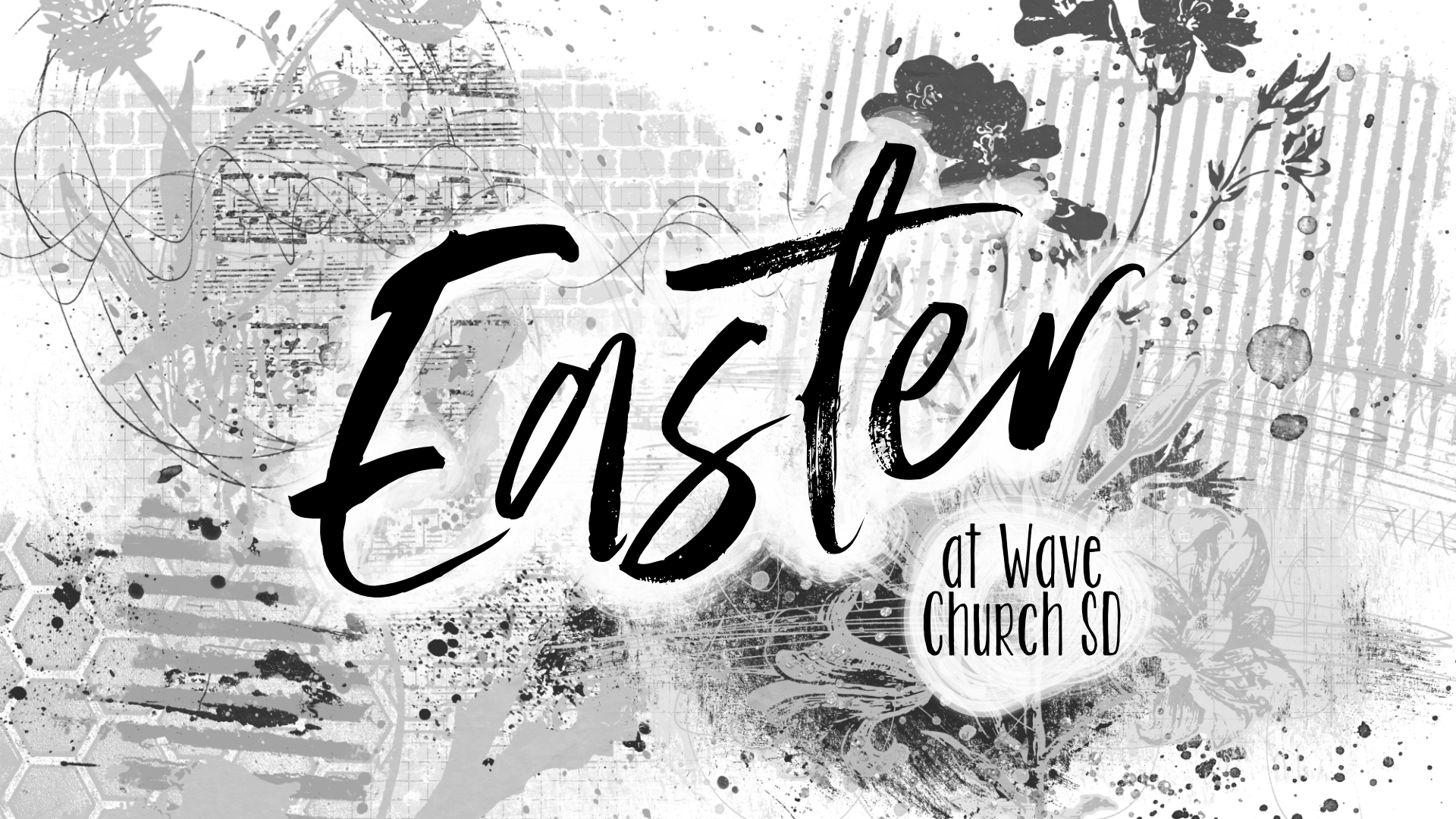 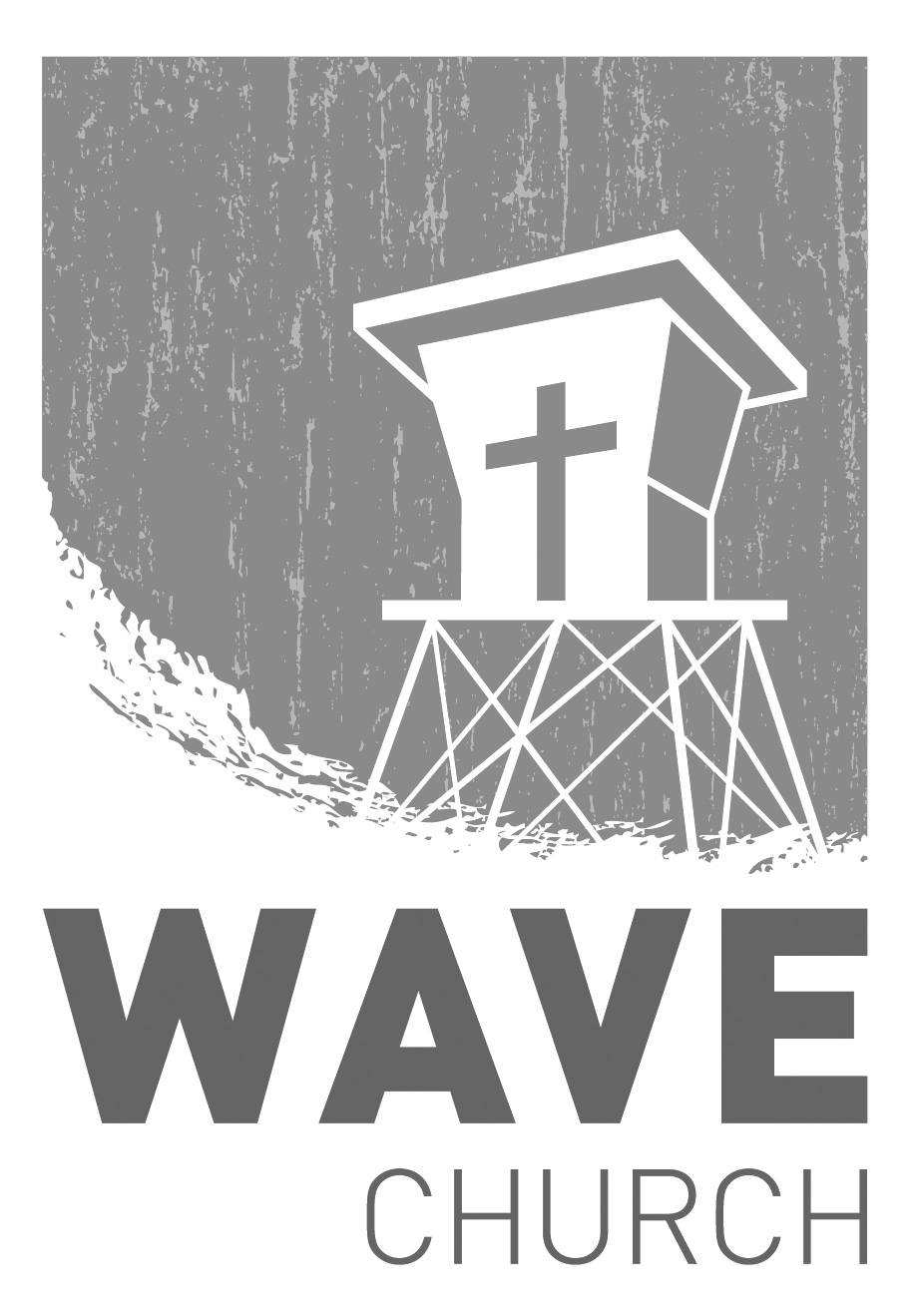 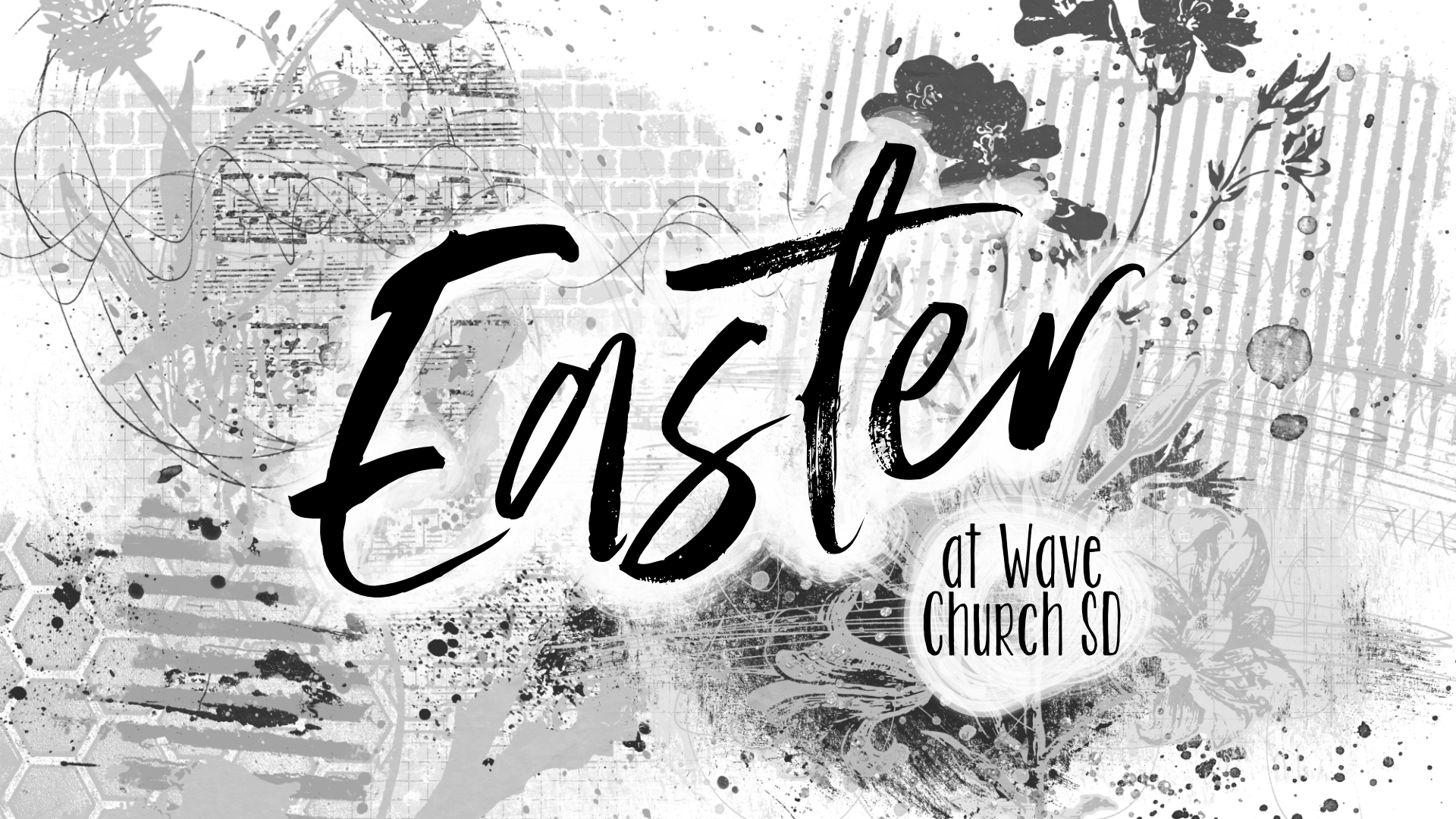 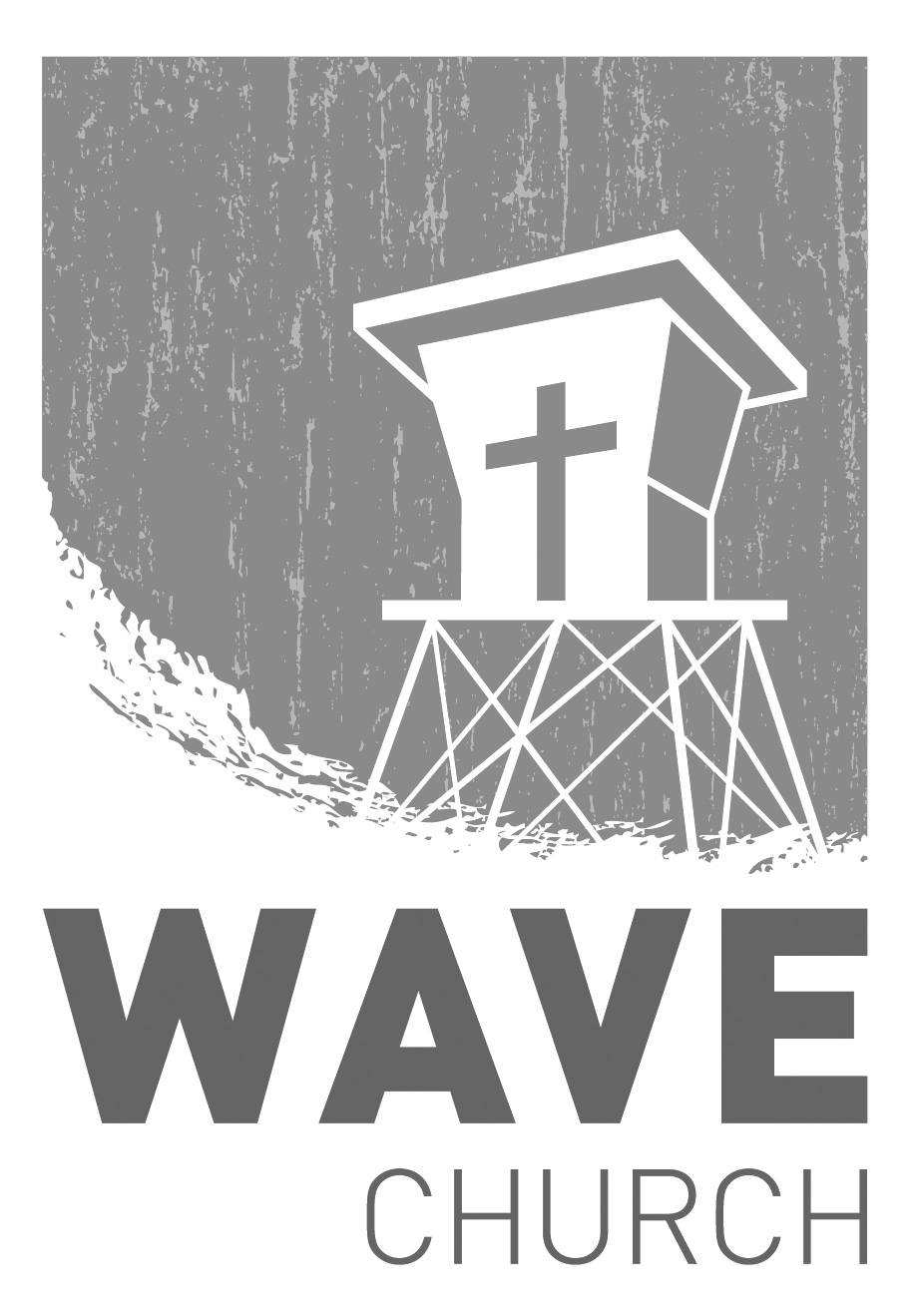 